Sipos Lajos							„tövisek közt mi is élünk”								(Balla D. Károly) Kárpátalja történeti, etnikai és történeti-irodalmi  históriájábólKárpátalja, amiről a nem itt élő magyar anyanyelvűek talán a legkevesebbet tudják a trianoni diktátummal más országok fennhatósága alá jutott országrészeink közül, a magyar nemzet tagjai számára mindenekelőtt történelmi emlékek hordozója. Itt van a Vereckei-szoros (inkább Vereckei-hágó), ahol – a közhagyomány szerint – 896 körül a honfoglaló magyar törzsek beléptek a Kárpát-medence területére, megpihentek a Latorca folyó völgyében, majd elindultak a medence belseje felé. Nem valószínű, hogy a hágó bejáratánál „vendégszerető” népek fogadták őket, amint Benedek Elek és Jókai Mór vélte. Az még kevésbé, hogy az itt lakók hódolatát kellett volna fogadniuk, ahogyan Munkácsi Mihály Honfoglalás című festménye sugallja. Ez „a hazák közé ijesztett ölelésnyi föld”, amint Balla D. Károly írta 1988-ban tövisek közt című versében, ez az „irdatlan / hegyek közé szorított katlan”, ahogyan Kovács Vilmos Verecke című versében olvasható, igazában az Ázsiából Európába tartó népcsoportok átvonuló területe volt. Erre jöttek a 9. század előtt a pannonok, a hunok, a markomanok, a germánok, a gepidák. A magyar törzs-szövetség, ellentétben  a millennium környékén szavakba foglalt, ünnepélyesnek gondolt, egyszeri honfoglalás (honszerzés, honalapítás) helyett már 896-ot megelőző években is ismerték a majdani hazájukat vagy legalább egy részét. Amikor ugyanis a Don folyó és az Al-Duna közötti Etelközben éltek, az egymással többször harcot kezdő, a Dunántúlt birtokló keleti frankok, a Dunántúltól északra élő morvák és az Alföld déli felét, a Partiumot és Erdély egy részét hatalmuk alatt tartó szlávok többször kértek katonai segítséget a Kárpátokon túl élő magyar törzsektől vagy e törzsek egyikétől. A törzsszövetség egyes katonai vezetői 862-ben, 881-ben, 892-ben és 894-ben is vezettek errefelé portyázókat. A 896 körül a magyar törzsek éppen ezért nem ismeretlen földre érkeztek a Kárpát-medencében. És még az sem kizárt, hogy nem a besenyők támadásai elől vonultak be a jól védhető területre, hanem azért, mert a nomadizáló életmódra alkalmas volt ez a vidék rétjeivel, folyóival, forrásaival és a jó földdel. A Vereckei-szoros bejáratánál álló emlékmű, Matl Péter munkácsi szobrászművész térplasztikája minden esetre jelöli azt a helyet, ahol a magyar törzsek nagyobb tömegben, a honszerzés reményében a Kárpát-medencébe léptek, nem zárva ki annak a lehetőségét sem, hogy a Toronyai- és esetleg a Tatár-hágón is jöttek kisebb csoportok az új hazába.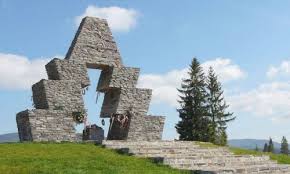 Az itt élő magyarok emlékezetében ott van a honfoglaláskor itt élt szláv földművelők és kézművesek emléke, az államszervezéskor már megvolt mezővári földvárának a híre, a tatárjárás után épült templom emlékezete, a 16. században Huszt várában sebesülten raboskodó Balassi Bálint története. Gondolkodásukat, a történelemhez és magyarságukhoz való viszonyukat II. Rákóczi Ferenc, a „nagyságos fejedelem” emlékezete határozza meg: a Rákóczi virágai címmel összeállított Kárpátalji történeti és helyi mondák, meg azok a helyek, amelyeken majd mindenütt turul madaras emlékoszlop vagy szobor állt az I. világháború előtt. Ilyen regionális identitástudatot erősítő jel volt Dolhánál, ahol a kuruc csapatok gyülekeztek, Tiszaújlak közelében, ahol Rákóczi első győzelmes csatáját vívta. A salánkaiak a Hömlöc hegy tetején lévő nagy lapos sziklában látható bemélyedést a fejedelem lova lábnyomaként emlegetik, a Hömlöc alján található forrásról azt tartják, innen vitte minden nap a friss vizet ura asztalára Mikes Kelemen, s ezért nevezik a forrást Mikes Kelemen kútjának. 1935-ben, II. Rákóczi Ferenc halálának 200. évfordulóján, a Tiszaújváron szervezett megemlékezésen egész Kárpátalja képviseltette magát: ott voltak a magyarok, a fejedelem emlékét tisztelő ruszinok, akiknek ősei közül csak a munkácsi uradalomból 462-en vettek részt a kuruc zászlók alatt vívott harcokban. S ott voltak a harcokat megjárt románok leszármazottai.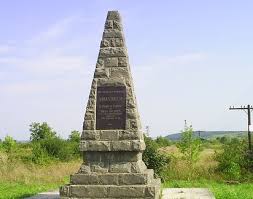 II. Rákóczi Ferenc emlékét őrzi a ma itt született magyar irodalom jeles része is. Csak Vári Fábián Lászlónak három ilyen költeménye van: a Mikes Kelemen, a Majtény és a mindenkori haza elvesztését sirató, áthallásos vers, az Útban Törökország felé (1717. szeptember 17–21).A fejedelem nevét viseli a régió egyik felsőoktatási intézménye, a beregszászi II. Rákóczi Ferenc Kárpátaljai Magyar Főiskola. A ma már újból sok helyen magasodó „turulos” emlékoszlop mellett a magyar történelmi emlékezet, a magyar identitástudat hordozója Huszt vára, a sorsválasztásra felszólító Kölcsey-vers megidézett tere, Petőfi látogatásnak emléke, a Beregszászban írt Meleg dél van és A munkácsi várban című versei és a Kerényi Frigyeshez írt Úti levelei. Meg az a hely is, amit Popovics Béla talált meg Munkács határában, ahonnan Feszty Árpád és festőtársai megalkották a honfoglalást ábrázoló körképet.Kárpátalja a magyar nemzet tagjai számára ugyanakkor halványan élő földrajzi fogalom. Ez a terület 896 és 1918 vége között a Magyar Királyságban Északkeleti-Kárpátok néven emlegetett, pontosan nem határolt részt jelentett, melynek négyötöde erdő, egyötöde a magyar Alföldbe nyúló síkság volt Kárpátaljai-alföld vagy Tiszahát néven. Az Ung, Bereg, Ugocsa, Máramaros vármegyékből álló földrajzi egység magába foglalt magyar többségű városokat: Munkácsot, Ungvárt, Beregszászt, Nagyszőlőst, bányaváros jellegű koronavárosokkal: Viskkel, Técsővel, Huszttal.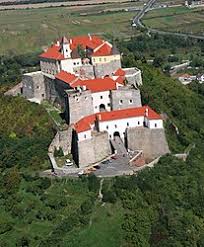 A honfoglaló magyarok közül csak kevesen telepedtek meg itt. A völgyekben, a Tisza és a Szamos partján fogtak maguknak szálláshelyet. Az erdővel borított hegyeket első királyaink megtartották vadászterületnek, királyi várispánok felügyelete alatt. A tatárjárás után, amikor az elnéptelenedett vidékeket újra be kellett népesíteni, az itteni erdőbirtokokon is településeket szerveztek. Rendszerint több éves adómentességet kínáltak fel azoknak, akik vállalták a nekik felajánlott földön az erdőirtást és a gazdálkodást. Az ország belsejéből viszonylag kevés magyar anyanyelvű költözött ide, bár a 14. század elején már negyven településük volt. A 13–14. század fordulóján, királyaink hívására a Kárpátok túlsó oldaláról rutének, későbbi nevükön ruszinok jelentek meg az erdő borította vidéken, akiknek a beáramlása e területre mintegy ötszáz éven át tartott. Mellettük szlovákok, csehek, horvátok, vlachok találtak otthonra, az erdő borította hegyek gerincén letelepedetteket „verhovinaiak”-nak, Verhovina hegyvidékén élőknek mondták. Mivel nagyobb csoportokban rutének érkeztek ide a ma oroszok és ukránok lakta vidékekről, őket is szláv etnikumhoz tartozóknak tekintették. Évszázadokon át csupán ismételték ezt a feltételezett eredettörténetet. Szabó István Mihály mikro- és környezetbiológus és Kiszely István antropológus az utolsó fél évszázadban bizonyította, hogy a rutének a dinári népek csoportjába tartoznak, s egyik jellemzőjük, hogy minden velük érintkező etnikum nyelvéből (ebben az esetben tehát a magyarból, a szlovákból, a csehből, a horvátból az oroszból és az ukránból) az átlagosnál többet átvettek: szavakat, nyelvi struktúrákat, nyelvük tehát nem folyamatos módosulással, bővüléssel, differenciálódással változott, s ezért nem alakult ki számottevő saját irodalmuk.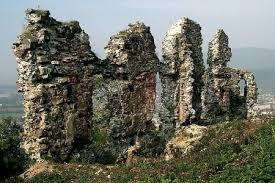 A 19. század elején ebben a régióban is erősödni kezdett a magyar nyelv és a magyarság mint nemzeti eszme iránti érdeklődés. Ez az attitűd nem elzárkózó, hanem befogadó identitástudat lett. Nem csak a magyar hagyományokra és önértelmezésre épült, de magába foglalta a régió territoriális, históriai és nyelvváltozati önértékeit is. Közös élményük volt ugyanis az itt lakó etnikai csoportoknak a táj, az erdők rengetege, a Kárpátok vonulata, a Latorca völgye, a folyók szabdalta tér. A lélekszámban folyamatosan növekvő rutén etnikum  a befogadás  szándékával tekintette a helyhez és nem a nyelvhez tartozó 16. századi Komjáthy Benedek bibliafordítót, az ugocsai Nyalábváron működő Ilosvai Selymes Pétert, a Radváncon született Gyöngyösi Istvánt. Még inkább így volt a kisgyermekként Nagyszőlősön is nevelkedett Bartók Bélával, aki nem csak itt adta első koncertjét, de ebben a régióban gyűjtött magyar nédalokat, aztán egy külön programként rutén népdalokat is.Segítette a részben territoriális és nem tisztán etnikai identitás alakulását a régió vallási helyzete. A 10–11. században vallást váltó őseink latin szertartásnyelvű, római hitű katolikusok lettek. Akadtak azonban olyanok is, köztük Gyula, az egyik honfoglaló törzs vezére és Ajtony vezér, akik a Vereckén való bejövetel előtt felvették a bizánci rítusú keresztény vallást. Az első számított a megerősödő Magyarországon „államvallás”-nak, a 16. század közepétől fokozatosan terjedő reformáció mellett is, a keleti keresztény kultúra felé tekintők inkább a folyamatosan betelepülők között akadtak, s peremhelyzetbe jutottak, akár csak a betelepülő izraelita zsidók és a maguk hitén élő cigányok.  A bizánci rítusú keresztény rutének 1649-ben elfogadták Róma elsőbbségét, de megőrizték szertartásaik nyelveként anyanyelvüket, és sokat megőriztek a bizánci rítusból is. Az így alakított állapot elszakította a ruténeket a bizánci egyházi központtól, ezzel együtt kizárta szertartásaikból a pánszláv eszme terjedésének a lehetőségét, mintegy utat nyitva a hívek „hungarus tudat”-ának erősödéséhez. A 19. század második felére, a 20. század legelejére egyre határozottabb lett a regionális identitástudat, amiben a közös tájélmény mellett döntő szerepet kapott a többnyelvűség és a közös sorstudat. A folyamatban fontos szerepe volt a görögkatolikus papságnak is. Ez a klérus nagyobb részben magyar, kisebb részben rutén anyanyelvű volt. Mivel a magyar és rutén helybelieknek egyformán hirdették Isten igéjét, ezért mindkét nyelven anyanyelvi szinten beszéltek és írtak. Részesei lévén a Róma központú kereszténységnek, tudtak latinul, s mivel történetük része volt a keleti kereszténység, különleges ünnepeken az 1649 előtti szertartásrend szerint is szolgáltak, ezért valamennyire tudtak görögül és kisebb mértékben ószlávul. S a sűrűn ide-oda helyezett lelkészek megfordultak olyan közösségekben, ahol szlovákok vagy csehek vagy ukránok vagy oroszok is éltek, s megpróbáltak az ő nyelvükön is eligazodni. Ez az értelmiségi csoport nem csak hitük és egyházmegyéjük története iránt érdeklődött. Foglalkoztatta őket általában a hívek döntő többségét jelentő rutének históriája, a  szertartások anyanyelvűsége okán a rutén és a magyar nyelv őstörténete, a szórványokban közöttük élő csehek, szlovákok, oroszok, ukránok múltja, ezen népcsoportok közös történelme is.Az 1910-es népszámlálás szerint a mai Pest megye kétszeresét kitevő Kárpátalja lakossága meghaladta a nyolcszázezer főt. Ebből       356 067 rutén, 267 091 magyar, 94 273 román, 93 147 német, 37 950 szlovák nemzetiségű volt. 1928 őszén, a nemzetiségek autonómiáját sürgető Jászi Oszkár, a Károlyi-kormány tagjaként kidolgozta a             „X. Néptörvény[t] a Magyarországon élő ruszin (ruthén) nemzet autonómiájáról”, melynek értelmében a rutének közössége nyelvi, vallási, közművelődési, igazság-szolgáltatási, törvényhozási értelemben önrendelkezési jogot kap”. A törvény bevezetésére azonban nem került sor. 1919 januárjában idegen csapatok vonultak be a területre. A románok a Felső-Tisza vidékét, a cseh és szlovák katonai egységek az Ung folyóig terjedő területet foglalták el Ungvárral együtt. A régió tehát a trianoni diktátum előtt kikerült Magyarország fennhatósága alól.  Kárpátalja 20–21. századi története a magyar nemzet tagjainak tragikus politikatörténeti tapasztalatot is jelent. Ez a terület, melyen több mint száz etnikum képviselője élt és él, 1918. november 15-ig az Osztrák–Magyar Monarchia része volt. 1918. november 16. és 1918. december 20. között a Magyar Köztársaság területéhez tartozott. 1918. december 21-től 1919. március 21-ig Ruszka Krajna néven, 1918. november 9. és 1919. március 21. között Kőrösmezői Hucul Köztársaság elnevezéssel alkotott államot.  1919. március 21-e és április 19-e között a Magyar Tanácsköztársaság része lett. 1919 áprilisában a területet megszállták a románok. 1920 júniusában a Csehszlovák Köztársaság bekebelezte, s ebben az állampolitikai keretben – 1938/1939 fordulóján – Cseh–Szlovák–Kárpátorosz Föderatív Köztársaság elnevezést kapta. 1939. március 15-én a Magyar Királyság része lett jelentős autonómia-elképzelésekkel. 1944. október 24-e és november 25-e között ismét a Csehszlovák Köztársaság fennhatósága alá került. Ezután, nem egészen egy éven át, formálisan, Kárpátontúli Ukrajna néven (a Vörös Hadsereg katonai ellenőrzésével) még az előző államkeretben maradt. 1945-1991 között a Szovjetunió Ukrán Szovjet Szocialista Köztársaság Kárpátaljai megyéje volt. 1991. augusztus 23-tól Ukrajna része. A 2001-es népszámlálás szerint a lakosság 80,5%-a ukrán, 12,08%-a magyar, 2,56%-a román, 2,47%-a orosz, a többi – csökkenő létszámmal – más nemzetiségű. A szlovákokat és a cseheket, ott élő néhány ezer nemzettársuk ellenére, a terület kevésbé érdekelte. Balogh Edgár és a szlovákiai Sarlós mozgalom néhány fiatalja 1927-ben ugyan ide érkezett „népismereti” tapasztalatok szerzésére és néprajzi gyűjtésre,  Szegényország címmel hírt adtak hírt „a táj szépségei”-ről, a „paraszti egzotikum”-ról, az itteni elembertelenítő szegénységről. Az emberi sors nyomorúsága lett témája az itt született versek és novellák nagy részének, köztük az 1944-ben a Don kanyarban elpusztult költő, Safáry László verseinek. 1944-től a hatalmat lényegében gyakorló szovjethatalom elkezdte a lakosság homogenizálását. A ruténoknak adandó önállóság gondolata már nem merült föl. Az itt élő izraelita vallású zsidók elhagyták szülőföldjüket. 1944 decemberében rendkívüli bíróságokat szerveztek azoknak a likvidálására, akik feltételezhetően „akadályozni akarják” majd a szovjet politikai rendszer kialakítását. 1945-ben a 18-50 év közötti magyar férfiakat „az újjáépítés érdekében” munkatáborokba hurcolták, ahonnan évek múlva is csupán az érintettek fele tért haza, Mezőváriból például, ahol a második világháborúban harmincnégyen haltak hősi halált, a munkatáborokban százkilencvennégy férfi pusztult el. 1991 után az új ukrán állam deklarálta: ruténok nem is léteznek, az ukrán néptörzs egyik „leágazásá”-t jelentik csak.A gazdaságilag tönkrement, nyelvétől, kultúrájától, nemzeti és regionális identitás-tudatától megfosztott kárpátaljai etnikumok kiszolgáltatottságát, félelmét, létezésük ön- és közértelmezését ma a kolozsvári születésű Bodor Ádám regényei: a Verhovina madarai, a Sinistra körzet és Az érsek látogatása jelenítik meg a megélt valóság darabjait is befoglaló regényeiben. Ezekben – az utóbbiból véve át a szavakat, szócsoportokat – az embereket „drótsövénnyel körülvett táborok”-ban tartják, „szélfújta, napszívta barakokban” zárják el a világtól, ahonnan csak „vízvájta járatokon át” lehet „kicsúszni”; ahonnan csak hamis papírokkal lehet elutazni; ahol „a hulladék halmai akkorára nőttek, hogy elállják az északi szelek útját, [s] a város fölött már déltájban elhomályosul a levegő, csak a bűz kocsonyás harangja remeg a háztetők fölött”. S ahová végül a legfőbb hatalom, a címbe emelt érsek nem érkezik meg, az emberek, akik korábban kiskirály-párttitkártól, a szovjet titkosszolgálat embereitől rettegtek, most átöltözött, új szerepben megjelenő „szerzetesek”-kel, „vikárius”-sal, „archimandritá”-val vagy hírükkel szembesülnek. S nem tudnak semmit a jelenükről, a múltjukról, a jövőjükről. Akárcsak Franz Kafka, Albert Camus és Dino Buzzati alakjai.